Judul Jurnal Ilmiah (Artikel)     : Measuring the conformity level of the evaluation instruments in the BSE for Indonesian language subject with the 2013 curriculum Jumlah Penulis Jurnal Ilmiah    : 2 orangStatus Pengusul                          : Penulis PertamaIdentitas Jurnal Ilmiah:a. Nama Jurnal           : Bahastrab. Volume/Nomor      : 41/1c. Jumlah Halaman     : 7d. Bulan Tahun Terbit : April 2021e. Nomor ISSN           : 0215-4994f. Penerbit                   : Universitas Ahmad Dahlan g. URL Jurnal             : http://journal.uad.ac.id/index.php/BAHASTRA/indexh. URL artikel            :  http://journal.uad.ac.id/index.php/BAHASTRA/article/view/18433i. Indeks Jurnal           : Sinta 3URL Indeks Jurnal  : https://sinta.ristekbrin.go.id/journals/detail?id=210Kategori Publikasi Jurnal Ilmiah	: (beri pada kategori yang tepat)Hasil Penilaian Peer Review :Catatan penilaian oleh Peer Reviewa.  Kelengkapan unsur isi ArtikelIlmiahb.  Ruang lingkup dan kedalaman pembahasanc.  Kecukupan dan kemutahirandata/informasi dan metodologi d.  Kelengkapan unsur dan kualitaspenerbitKelengkapan unsur artikel ilmiah telah terpenuhi dengan baik. Gab dan urgensi penelitian telah dideskripsikan secara baik. Ruang lingkup dan kedalaman pembahasan telah dilakukan dengan baik karena interpretasi serta relevansinya dengan keilmuan telah diuraikan secara memadai. Kecukupan dan kemutakhiran data telah terpenuhi dengan baik. Deskripsi metodologi sudah baik dan sesuai dengan jenis analisis yang dilakukan. Kelengkapan unsur dan kualitas penerbit sudah baik dan mudah diakses melalui OJS yang berkaitan. Jakarta, 6 April  2020Reviewer 1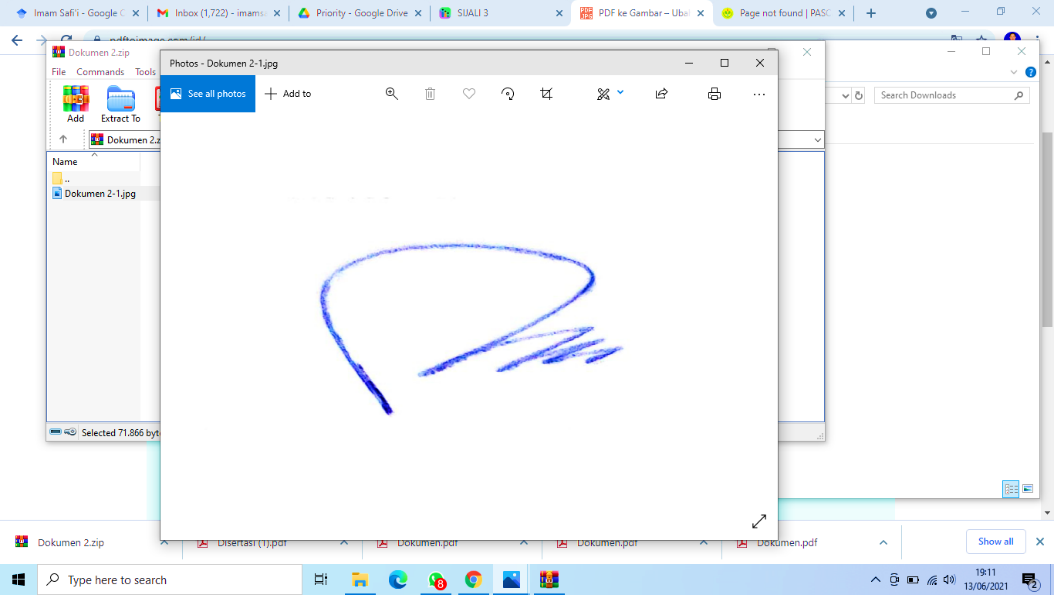 Nama		: Prof. Dr. Emzir, M.Pd. NIP/NIDN		: 19510612197803 1002 / 0012065104Unit Kerja		: Universitas Negeri JakartaJabatan akademik : Guru BesarJudul Jurnal Ilmiah (Artikel)     : Measuring the conformity level of the evaluation instruments in the BSE for Indonesian language subject with the 2013 curriculum Jumlah Penulis Jurnal Ilmiah    : 2 orangStatus Pengusul                          : Penulis PertamaIdentitas Jurnal Ilmiah:a. Nama Jurnal           : Bahastrab. Volume/Nomor      : 41/1c. Jumlah Halaman     : 7d. Bulan Tahun Terbit : April 2021e. Nomor ISSN           : 0215-4994f. Penerbit                   : Universitas Ahmad Dahlan g. URL Jurnal             : http://journal.uad.ac.id/index.php/BAHASTRA/indexh. URL artikel            :  http://journal.uad.ac.id/index.php/BAHASTRA/article/view/18433i. Indeks Jurnal           : Sinta 3URL Indeks Jurnal  : https://sinta.ristekbrin.go.id/journals/detail?id=210Kategori Publikasi Jurnal Ilmiah	:Hasil Penilaian Peer Review :Catatan penilaian oleh Peer ReviewKelengkapan unsur isi ArtikelIlmiahRuang lingkup dan kedalaman pembahasanKecukupan dan kemutahiran data/informasi dan metodologi Kelengkapan unsur dan kualitaspenerbitKelengkapan unsur artikel ilmiah telah terpenuhi dengan baik. Ruang lingkup dan kedalaman pembahasan sudah diuraikan dengan baik, yaitu berupa interpretasi data serta kesesusiannya dengan berbagai isu keilmuan yang dibahas. Kecukupan dan kemutakhiran data atau informasi sangat memadai. Mtologi yang diuraiakan sudah baik. Kelengkapan unsur dan kualitas penerbit sudah baik karena jurnal sudah terakreditasi nasional  (Sinta 3) Jakarta, 6 April  2021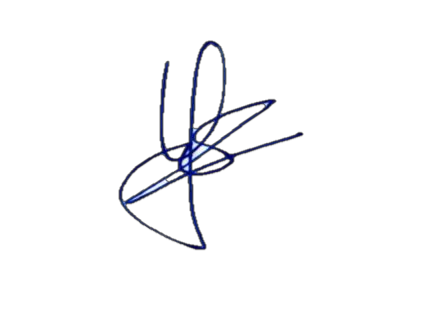 Nama		: Prof. Dr. Hj. Prima Gusti Yanti, M.Hum.                                                                  NIP/NIDN	: 196608071992032002 / 0007086601Unit kerja	: Universitas Muhammadiyah Prof. DR. HAMKA Jabatan akademik	: ProfesorLEMBARHASIL PENILAIAN SEJAWAT SEBIDANG ATAU PEER REVIEWKARYA ILMIAH : JURNAL ILMIAHJudul Jurnal Ilmiah (Artikel)     : Measuring the conformity level of the evaluation instruments in the BSE for Indonesian language subject with the 2013 curriculumJumlah Penulis Jurnal Ilmiah    : 2 orangStatus Pengusul                          : Penulis PertamaHasil Penilaian Peer Review: Jurnal Ilmiah internasional bereputasiJurnal Ilmiah Internasional  √Jurnal Ilmiah Nasional TerakreditasiJurnal Ilmiah Nasional/ Nasional terindeks di DOAJ, CABI, COPERNICUSKomponenYang DinilaiNilai Maksimal Jurnal IlmiahNilai Maksimal Jurnal IlmiahNilai Maksimal Jurnal IlmiahNilai Maksimal Jurnal IlmiahNilai Akhir Yang DiperolehKomponenYang DinilaiInternasionalBereputasiInternasionalNasionalTerakreditasiNasional Tidak TerakreditasiNilai Akhir Yang Diperoleha.  Kelengkapan unsur isi ArtikelIlmiah (10%)22b.  Ruang lingkup dan kedalaman pembahasan (30%)65,5c.  Kecukupan dan kemutahirandata/informasi dan metodologi(30%)66d.  Kelengkapan unsur dan kualitas penerbit (30%)65Total   = (100%)2018,5Jurnal Ilmiah internasional bereputasiJurnal Ilmiah Internasional  √Jurnal Ilmiah Nasional TerakreditasiJurnal Ilmiah Nasional/ Nasional terindeks di DOAJ, CABI, COPERNICUSKomponenYang DinilaiNilai Maksimal Jurnal IlmiahNilai Maksimal Jurnal IlmiahNilai Maksimal Jurnal IlmiahNilai Maksimal Jurnal IlmiahNilai Akhir Yang DiperolehKomponenYang DinilaiInternasionalBereputasiInternasionalNasionalTerakreditasiNasional Tidak TerakreditasiNilai Akhir Yang Diperolehe.  Kelengkapan unsur isi ArtikelIlmiah (10%)22f.  Ruang lingkup dan kedalaman pembahasan (30%)65g.  Kecukupan dan kemutahirandata/informasi dan metodologi(30%)65h.  Kelengkapan unsur dankualitas penerbit (30%)66Total   = (100%)2018